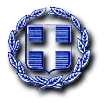 ΕΛΛΗΝΙΚΗ ΔΗΜΟΚΡΑΤΙΑ	Ραφήνα,   20-4-2022ΝΟΜΟΣ ΑΤΤΙΚΗΣ                  	Αρ. Πρωτ.: 6893ΔΗΜΟΣ ΡΑΦΗΝΑΣ-ΠΙΚΕΡΜΙΟΥ	ΠΡΟΣ: ΜΕΛΗ ΟΙΚΟΝΟΜΙΚΗΣΤαχ. Δ/νση: Αραφηνίδων Αλών 12	             ΕΠΙΤΡΟΠΗΣΤαχ. Κωδ.: 19009 Ραφήνα                                    ΠΡΟΣΚΛΗΣΗ ΣΕ ΣΥΝΕΔΡΙΑΣΗΑΡ. 20Ο Πρόεδρος της Οικονομικής Επιτροπής του Δήμου Ραφήνας - Πικερμίου, σας καλεί σε διά ζώσης συνεδρίαση, την Πέμπτη 28 Απριλίου 2022 και ώρα  17:00, στο Δημοτικό Κατάστημα Ραφήνας, προκειμένου να συζητηθούν και να ληφθούν αποφάσεις για τα παρακάτω θέματα:Λήψη απόφασης περί 5ης αναμόρφωσης προϋπολογισμού του Δήμου, οικ. έτους 2022.Λήψη απόφασης περί έγκρισης Α’ Αναμόρφωσης Ο.Π.Δ. 2022 Δήμου Ραφήνας-Πικερμίου.Λήψη απόφασης περί έγκρισης πρόσληψης προσωπικού ιδιωτικού δικαίου ορισμένου χρόνου για την αντιπυρική περίοδο 2022.Λήψη απόφασης περί ακύρωσης τμήματος της υπ’ αριθ. 286/2021 απόφασης Οικονομικής Επιτροπής και συγκεκριμένα της παραγράφου που αφορά στη συνέχιση της διαδικασίας, σύμφωνα με το άρθρο 32γ΄ του Ν. 4412 για τη διαδικασία με διαπραγμάτευση χωρίς προηγούμενη δημοσίευση των ομάδων 3, 6, 13, 16, 23, 24, 27, 28, 29, 31, 32, 34, 41, 42, 44, 45, 46, 50, 52, 54, 56, 57 και έναρξη νέας διαδικασίας με αναθεώρηση τιμών.Λήψη απόφασης περί έγκρισης πρακτικού ηλεκτρονικής αποσφράγισης και αξιολόγησης δικαιολογητικών & τεχνικής προσφοράς  και  ματαίωσης   του  υπ΄ αριθμ. 153612  ηλεκτρονικού  διαγωνισμού, που αφορά την «Υπηρεσία Διαλογής στην Πηγή ανακυκλώσιμων υλικών και βιοαποβλήτων στην περιοχή Νηρέας – Πρωτέας».Λήψη απόφασης περί διαγραφής χρεών από τους χρηματικούς καταλόγους.  Λήψη απόφασης περί διαγραφή λογαριασμού ύδρευσης.Λήψη απόφασης περί αποδοχής της χορηγίας της Aegean Rebreath ΚΟΙΝ.Σ.ΕΠ. που αφορούν τις πρωτοβουλίες των θαλάσσιων καθαρισμών, σύμφωνα με τις αρχές της κυκλικής οικονομίας και σύναψη μνημονίου συνεργασίας.Λήψη απόφασης περί αποδοχής δωρεάς με μορφή χρησιδανείου αντιγράφου του πλοίου – καϊκιού «Αγία Κυριακή».O ΠΡΟΕΔΡΟΣ          ΓΑΒΡΙΗΛ ΠΑΝΑΓΙΩΤΗΣ